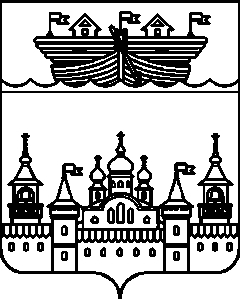 СЕЛЬСКИЙ СОВЕТВОЗДВИЖЕНСКОГО СЕЛЬСОВЕТАВОСКРЕСЕНСКОГО МУНИЦИПАЛЬНОГО РАЙОНАНИЖЕГОРОДСКОЙ ОБЛАСТИРЕШЕНИЕ 19 февраля 2021 года	№ 3О внесении изменений в Положение о порядке назначения и проведения собрания граждан в Воздвиженском сельсовете Воскресенского муниципального района Нижегородской области утвержденное решением сельского Совета Воздвиженского сельсовета Воскресенского муниципального района Нижегородской области от 27 марта 2019 года № 6В соответствии со статьей 29 Федерального закона  от 06.10.2003 № 131-ФЗ «Об общих принципах организации местного самоуправления в Российской Федерации», руководствуясь Уставом Воздвиженского сельсовета Воскресенского муниципального района Нижегородской области, в целях приведения нормативных правовых актов в соответствие с действующим законодательством, сельский Совет решил:1.Внести в Положение о порядке назначения и проведения собрания граждан в Воздвиженском сельсовете Воскресенского муниципального района Нижегородской области утвержденное решением сельского Совета Воздвиженского сельсовета Воскресенского муниципального района Нижегородской области от 27 марта 2019 года № 6 следующие изменения:1.1.Положение о порядке назначения и проведения собрания граждан в Воздвиженском сельсовете Воскресенского муниципального района Нижегородской области утвержденное решением сельского Совета Воздвиженского сельсовета Воскресенского муниципального района Нижегородской области от 27 марта 2019 года № 6 дополнить приложением 2 согласно приложению 1 к настоящему решению.2.Обнародовать настоящее решение на информационном стенде администрации и разместить на официальном сайте администрации Воскресенского муниципального района Нижегородской области.3.Контроль за исполнением настоящего решения возложить на главу администрации Воздвиженского сельсовета Воскресенского муниципального района Нижегородской области Охотникова Игоря Николаевича.4.Настоящее решение вступает в силу со дня обнародования.Глава местного самоуправленияВоздвиженского сельсовета						М.С.ГорячкинаПриложение 1к решению сельского Совета Воздвиженского сельсоветаВоскресенского муниципального района Нижегородской области № 3 от 19 февраля 2021 года «Приложение 2к положению о порядке назначения и проведения собрания граждан в Воздвиженском сельсовете Воскресенского муниципального района Нижегородской области, утвержденному решением сельского Совета Воздвиженского сельсовета Воскресенского муниципального района Нижегородской области от 27.03.2019 года № 6Протокол собрания гражданДата проведения собрания:                                 Место проведения собрания:_________________________                                 _____________________Открытие собрания:________Закрытие собрания:________Общее число граждан принимающих участие в собрании граждан________Состав президиума:1.2.3.Приглашенные:1.2.3.Повестка дня:1.2.3.По первому вопросу слушали:Выступили:Решили:Результаты голосования:ЗА- ПРОТИВ-ВОЗДЕРЖАЛИСЬ-По второму вопросу слушали:Выступили:Решили:Результаты голосования:ЗА- ПРОТИВ-ВОЗДЕРЖАЛИСЬ-Председатель собрания                                                              _____________Секретарь собрания                                                                   _____________»